10/2014`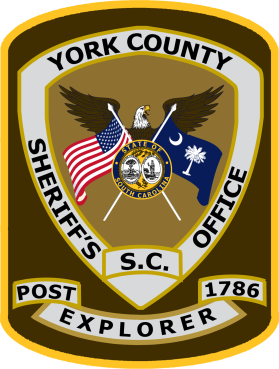 2014 EXPLORER EMERGENCY CHALLENGENovember 8, 2014CONSENT AND LIABILITY WAIVERI/We, the undersigned, parent(s)/guardian(s) of ____________________________________________________Agree to the following:I /We, understand that as a participant in this Challenge, our Explorer will be participating in various event scenarios, responding as police, fire, and medic, which will be designed to simulate a large-scaled crisis situation.  Activities may include, but not be limited to: physical exertion (examples physical confrontations, carrying various fire/medic equipment/gear, obstacle course), simunitions rounds, building clearing, climbing ladders, flashing lights, various stressful situations requiring decision-making, victim mannequins with simulated injuries, emergency vehicles, low speed golf cart driving exercises, etc., during which our Explorer may sustain injury or may encounter risks that would not be expected in ordinary life. Some of these activities may require transportation to other locations in York County.  I/We further understand that while every effort will be made to minimize those risks, it is not possible for my Explorer’s safety to be absolutely guaranteed.  With this in mind, I/We do give permission for our Explorer to participate in event activities and associated event-related travel.I/WE KNOWINGLY AND FREELY ASSUME ALL SUCH RISKS, both known and unknown, EVEN IF ARISING FROM THE NEGLIGENCE of those persons released from liability below, and assume full responsibility for my Explorer’s participation.I/We, for myself and on behalf of my/our heirs HEREBY RELEASE AND HOLD HARMLESS THE YORK COUNTY SHERIFF'S OFFICE, THE COUNTY OF YORK, SC, THEIR OFFICERS, OFFICIALS, AGENTS, AND/OR EMPLOYEES, YORK COUNTY SHERIFF’S OFFICE EXPLORER POST #1786, THEIR OFFICERS, OFFICIALS, AGENTS, AND/OR ADVISORS, AND BOY SCOUTS OF AMERICA/LEARNING FOR LIFE/LAW ENFORCEMENT EXPLORING, THEIR OFFICERS, OFFICIALS, AGENTS, AND/OR EMPLOYEES (Releasees), with respect to any and all injury, disability, death, or loss or damage to person or property, WHETHER CAUSED BY THE NEGLIGENCE OF THE RELEASEES OR OTHERWISE, except that which is the result of gross negligence and/or wanton misconduct.I/WE HAVE READ THIS RELEASE OF LIABILITY AND ASSUMPTION OF RISK AGREEMENT, FULLY UNDERSTANDING ITS TERMS, UNDERSTAND THAT I/WE HAVE GIVEN UP SUBSTANTIAL RIGHTS BY SIGNING IT, AND SIGN IT FREELY AND VOLUNTARILY WITHOUT ANY INDUCEMENT.I/We, the undersigned, parent(s)/guardian(s) of ____________________________________________________Agree to the following:I /We, understand that as a participant in this Challenge, our Explorer will be participating in various event scenarios, responding as police, fire, and medic, which will be designed to simulate a large-scaled crisis situation.  Activities may include, but not be limited to: physical exertion (examples physical confrontations, carrying various fire/medic equipment/gear, obstacle course), simunitions rounds, building clearing, climbing ladders, flashing lights, various stressful situations requiring decision-making, victim mannequins with simulated injuries, emergency vehicles, low speed golf cart driving exercises, etc., during which our Explorer may sustain injury or may encounter risks that would not be expected in ordinary life. Some of these activities may require transportation to other locations in York County.  I/We further understand that while every effort will be made to minimize those risks, it is not possible for my Explorer’s safety to be absolutely guaranteed.  With this in mind, I/We do give permission for our Explorer to participate in event activities and associated event-related travel.I/WE KNOWINGLY AND FREELY ASSUME ALL SUCH RISKS, both known and unknown, EVEN IF ARISING FROM THE NEGLIGENCE of those persons released from liability below, and assume full responsibility for my Explorer’s participation.I/We, for myself and on behalf of my/our heirs HEREBY RELEASE AND HOLD HARMLESS THE YORK COUNTY SHERIFF'S OFFICE, THE COUNTY OF YORK, SC, THEIR OFFICERS, OFFICIALS, AGENTS, AND/OR EMPLOYEES, YORK COUNTY SHERIFF’S OFFICE EXPLORER POST #1786, THEIR OFFICERS, OFFICIALS, AGENTS, AND/OR ADVISORS, AND BOY SCOUTS OF AMERICA/LEARNING FOR LIFE/LAW ENFORCEMENT EXPLORING, THEIR OFFICERS, OFFICIALS, AGENTS, AND/OR EMPLOYEES (Releasees), with respect to any and all injury, disability, death, or loss or damage to person or property, WHETHER CAUSED BY THE NEGLIGENCE OF THE RELEASEES OR OTHERWISE, except that which is the result of gross negligence and/or wanton misconduct.I/WE HAVE READ THIS RELEASE OF LIABILITY AND ASSUMPTION OF RISK AGREEMENT, FULLY UNDERSTANDING ITS TERMS, UNDERSTAND THAT I/WE HAVE GIVEN UP SUBSTANTIAL RIGHTS BY SIGNING IT, AND SIGN IT FREELY AND VOLUNTARILY WITHOUT ANY INDUCEMENT.This _______________       Day of  ______________________      20________________________Parent(s)/Guardian(s) Name:                                                      Parent(s)/Guardian(s) Signature:_________________________________________                ___________________________________________________This _______________       Day of  ______________________      20________________________Parent(s)/Guardian(s) Name:                                                      Parent(s)/Guardian(s) Signature:_________________________________________                ___________________________________________________